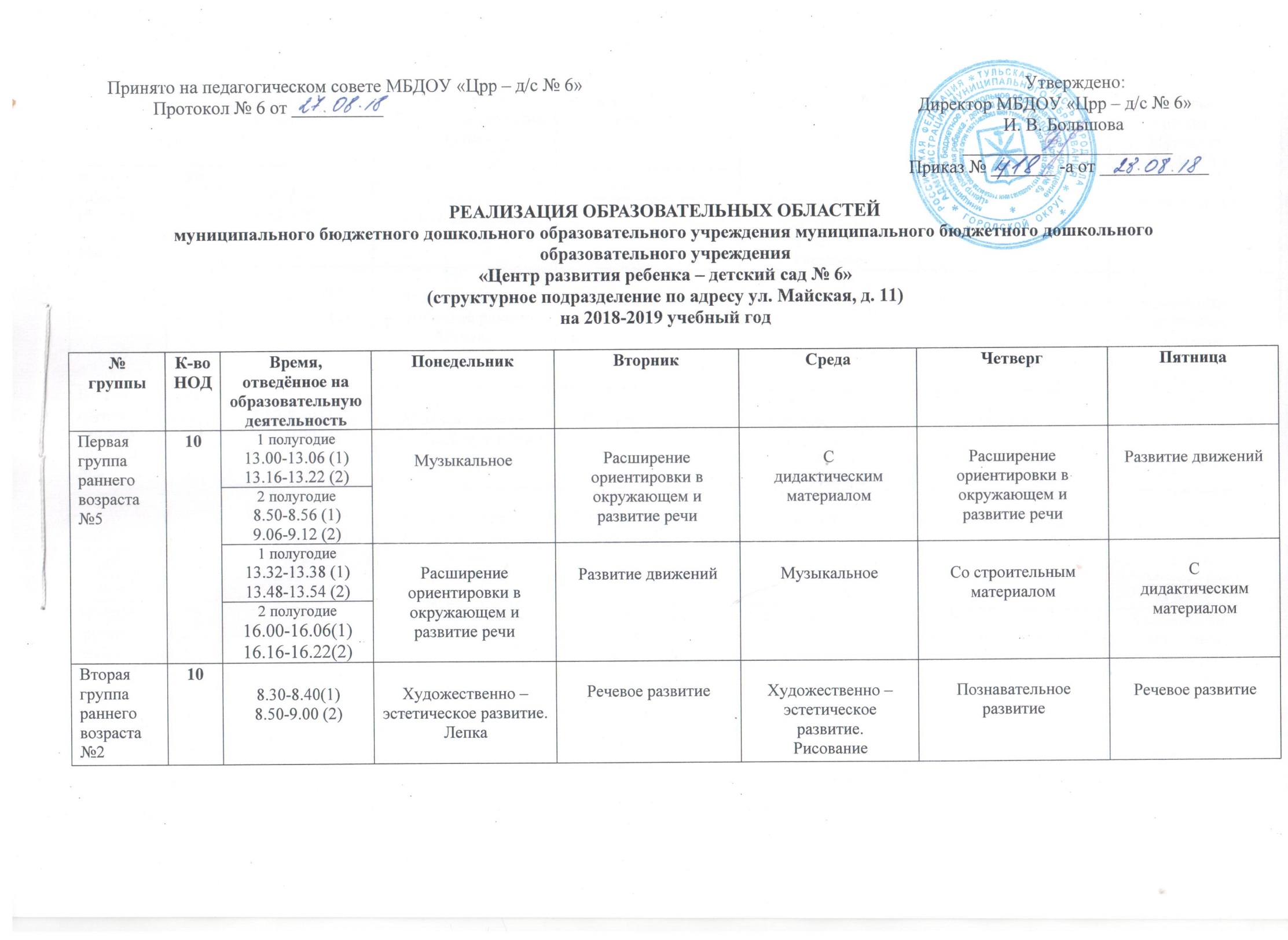 Принято на педагогическом совете МБДОУ «Црр – д/с № 6»                                                                                                 Утверждено:          Протокол № 6 от __________                                                                                                                     Директор МБДОУ «Црр – д/с № 6»                                                                                                                                                                                                    И. В. Большова                                                                                                                                                                                           _______________________                                                                                                                                                                               Приказ № _______ -а от ____________РЕАЛИЗАЦИЯ ОБРАЗОВАТЕЛЬНЫХ ОБЛАСТЕЙмуниципального бюджетного дошкольного образовательного учреждения муниципального бюджетного дошкольного образовательного учреждения «Центр развития ребенка – детский сад № 6»(структурное подразделение по адресу ул. Майская, д. 11)на 2018-2019 учебный год№группыК-воНОДВремя, отведённое на образовательную деятельностьПонедельникВторникСредаЧетвергПятницаПервая группа раннего возраста №5101 полугодие13.00-13.06 (1)13.16-13.22 (2)МузыкальноеРасширениеориентировки вокружающем иразвитие речиСдидактическим материаломРасширениеориентировки вокружающем иразвитие речиРазвитие движенийПервая группа раннего возраста №5102 полугодие8.50-8.56 (1)9.06-9.12 (2)МузыкальноеРасширениеориентировки вокружающем иразвитие речиСдидактическим материаломРасширениеориентировки вокружающем иразвитие речиРазвитие движенийПервая группа раннего возраста №5101 полугодие13.32-13.38 (1)13.48-13.54 (2)Расширениеориентировки вокружающем иразвитие речиРазвитие движенийМузыкальноеСо строительным материаломСдидактическим материаломПервая группа раннего возраста №5102 полугодие16.00-16.06(1)16.16-16.22(2)Расширениеориентировки вокружающем иразвитие речиРазвитие движенийМузыкальноеСо строительным материаломСдидактическим материаломВторая группа раннего возраста№2108.30-8.40(1)8.50-9.00 (2)Художественно – эстетическое развитие.ЛепкаРечевое развитиеХудожественно – эстетическое развитие.РисованиеПознавательное развитиеРечевое развитиеВторая группа раннего возраста№21015.40-15.50 (1)16.00-16.10 (2)Художественно – эстетическое развитие.Музыка15.40-15.50Физическое развитие (на прогулке)Физическое развитие Физическое развитиеХудожественно – эстетическое развитие.Музыка (зал)15.40-15.50Вторая группа раннего возраста№4108.30-8.40 (1)8.50-9.00 (2)Художественно – эстетическое развитие. ЛепкаРечевое развитие.Художественно – эстетическое развитие.РисованиеПознавательное развитиеРечевое развитие.Вторая группа раннего возраста№41015.40-15.50 (1)16.00-16.10 (2)Художественно – эстетическое развитие. Музыка15.50-16.00Физическое развитие (на прогулке)Физическое развитиеФизическое развитиеХудожественно – эстетическое развитие.Музыка (зал)15.50-16.00Вторая группа раннего возраста№3108.30-8.40 (1)8.50-9.00 (2)Художественно – эстетическое развитие. ЛепкаРечевое развитие.Художественно – эстетическое развитие.РисованиеПознавательное развитиеРечевое развитие.Вторая группа раннего возраста№31015.40-15.50 (1)16.00-16.10 (2)Художественно – эстетическое развитие Музыка16.00-16.10Физическое развитие (на прогулке)Физическое развитиеФизическое развитиеХудожественно – эстетическое развитие Музыка (зал)16.00-16.10Младшая группа№12109.00-9.15Познавательное развитиеПознавательное развитие. Ф.Э.М.П.Речевое развитие.Художественно – эстетическое развитие. РисованиеХудожественно – эстетическое развитие. Лепка/аппликацияМладшая группа№12109.30-9.45Физическое развитие (на прогулке)Художественно – эстетическое развитие. МузыкаФизическое развитиеФизическое развитиеХудожественно – эстетическое развитие.МузыкаМладшая группа№7109.00-9.15Познавательное развитиеПознавательное развитие.Ф.Э.М.П.Речевое развитие.Художественно – эстетическое развитие. РисованиеХудожественно – эстетическое развитие. Лепка/аппликацияМладшая группа№7109.30-9.45Художественно – эстетическое развитие. МузыкаФизическое развитие (на прогулке)Физическое развитиеХудожественно – эстетическое развитие. МузыкаФизическое развитиеСредняя группа№6109.10-9.30Художественно – эстетическое развитие. Лепка/аппликацияПознавательное развитие.Ф.Э.М.П.Физическое развитиеХудожественно – эстетическое развитие.РисованиеПознавательное развитиеСредняя группа№6109.40-10.00Художественно – эстетическое развитие.Музыка9.45-10.05Физическое развитие (на прогулке)9.45-10.05Речевое развитие.Художественно – эстетическое развитие. Музыка9.45-10.05Физическое развитиеСредняя группа№8109.10-9.30Художественно – эстетическое развитие. Лепка/аппликацияРечевое развитие.Познавательное развитиеПознавательное развитие.Ф.Э.М.П.Художественно – эстетическое развитие.РисованиеСредняя группа№8109.40-10.00Физическое развитиеФизическое развитиеХудожественно – эстетическое развитие.МузыкаФизическое развитие (на прогулке)Художественно – эстетическое развитие. Музыка9.45-10.05Старшая группа№913+ 1 доп.услуга9.00-9.25Художественно – эстетическое развитие. МузыкаПознавательное развитие.Ф.Э.М.П.Познавательное развитие.Ознакомление с миром природыХудожественно – эстетическое развитие. МузыкаРечевое развитие.Старшая группа№913+ 1 доп.услуга9.35-09.55Речевое развитие.Физическое развитие (на улице)9.45-10.05Физическое развитиеХудожественно – эстетическое развитие. РисованиеХудожественно – эстетическое развитие.Лепка/ аппликацияСтаршая группа№913+ 1 доп.услуга15.50-16.15 Познавательное развитие.Развитие познавательно – исследовательской деятельностиХудожественно – эстетическое развитие. РисованиеХудожественно – эстетическое развитие. Хореография15.20-15.45 -1 п.15.50-16.15 -2 п.Физическое развитиеСтаршая группа№1013+ 1 доп.услуга9.00-9.25Познавательное развитие.Ознакомление с миром природыХудожественно – эстетическое развитие. МузыкаПознавательное развитие.Ф.Э.М.П.Речевое развитие.Художественно – эстетическое развитие.МузыкаСтаршая группа№1013+ 1 доп.услуга9.35-09.55Художественно – эстетическое развитие. РисованиеПознавательное развитие.Развитие познавательно – исследовательской деятельностиРечевое развитие.Физическое развитие (на улице)9.45-10.10Художественно – эстетическое развитие.Лепка/ аппликацияСтаршая группа№1013+ 1 доп.услуга15.50-16.15 Физическое развитиеХудожественно – эстетическое развитие. Хореография15.20-15.45 -1 п.15.50-16.15 -2 п.Физическое развитиеХудожественно – эстетическое развитие. РисованиеПодготовительная к школе группа № 1114+ 1 доп.услуга9.00-9.30Познавательное развитие.Развитие познавательно – исследовательской деятельностиПознавательное развитие.Ф.Э.М.П.Речевое развитие.Познавательное развитие.Ф.Э.М.П.Речевое развитие.Подготовка к обучению грамотеПодготовительная к школе группа № 1114+ 1 доп.услуга9.40-10.10Физическое развитие 9.45-10.15Художественно – эстетическое развитие. Лепка/аппликацияХудожественно – эстетическое развитие. РисованиеФизическое развитие (группа)Познавательное развитие.Ознакомление с миром природыПодготовительная к школе группа № 1114+ 1 доп.услуга10.20-10.50Художественно – эстетическое развитие. Хореография15.20-15.50 -1 п.15.55-16.25 -2 п.Художественно – эстетическое развитие. МузыкаФизическое развитие (на улице)10.30-11.00Художественно – эстетическое развитие. РисованиеХудожественно – эстетическое развитие.Музыка Подготовительная к школе группа №114+ 1 доп.услуга9.00-9.30Познавательное развитие.Развитие познавательно – исследовательской деятельностиПознавательное развитие.Ф.Э.М.П.Речевое развитие.Познавательное развитие.Ф.Э.М.П.Речевое развитие.Подготовка к обучению грамоте Подготовительная к школе группа №114+ 1 доп.услуга9.40-10.10Художественно – эстетическое развитие. РисованиеФизическое развитие (на улице)9.50-10.20Художественно – эстетическое развитие.РисованиеФизическое развитиеФизическое развитие9.45-10.15 Подготовительная к школе группа №114+ 1 доп.услуга10.20-10.50Художественно – эстетическое развитие. МузыкаХудожественно – эстетическое развитие. Лепка/аппликация10.30-11.00Художественно – эстетическое развитие.МузыкаХудожественно – эстетическое развитие.Хореография15.20-15.50 -1 п.15.55-16.25 -2 п.Познавательное развитие.Ознакомление с миром природы10.30-11.00